BORANG PERMOHONAN LATIHAN KE LUAR NEGARAPROGRAM PARALLEL PATHWAYBAHAGIAN PENGURUSAN LATIHAN, KEMENTERIAN KESIHATAN MALAYSIANama Pegawai	 	No. Kad Pengenalan	 	Hospital Latihan TerkiniGred	 	Bidang LatihanSesi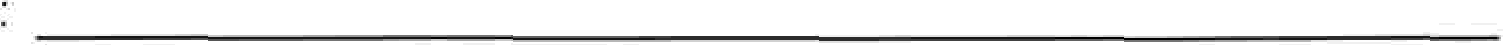 Tarikh permohonan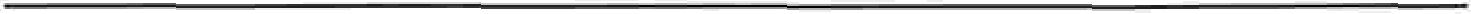 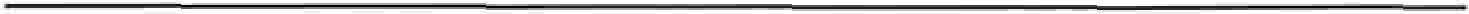 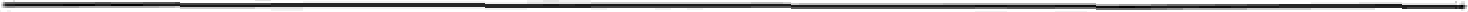 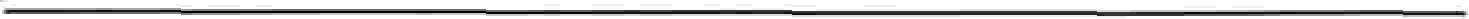 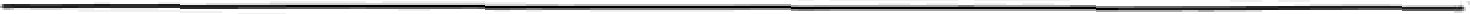 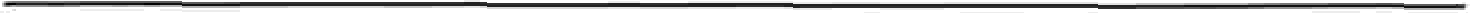 Elaun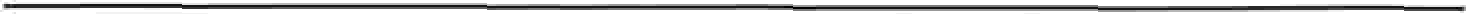 Bahasa Perantaraan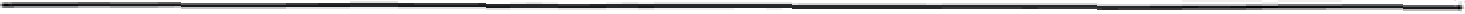 Kaedah Latihan	Hands On	Observer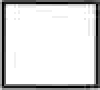 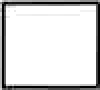 Sokong  / Tidak Sokong	*sila potong yang tidak berkenaanUlasan :(Adakah institusi pilihan pegawai sesuai untuk latihan yang optimum?)TandatanganNama	Cop rasmiTarikhTarikh permohonan diterimaDiluluskan / Tidak diluluskanAda kuiri / Tiada kuiriCatatan :Tandatangan pegawai yang menyemak :Cop rasmii)	Objektif Latihan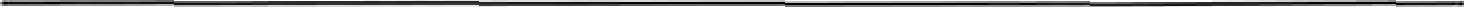 ii)	Negara Pilihana.(sila kemukakan Surat Tawaran)b.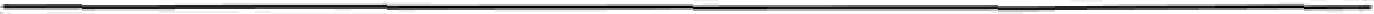 iii)	Tempoh Latihana.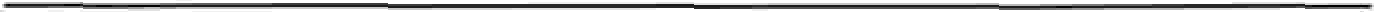 iv)	a. Justifikasi Negara Pilihanb.